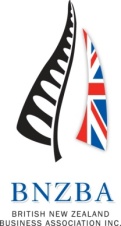 CORPORATE Application for Membership BRITISH NEW ZEALAND BUSINESS ASSOCIATION (INC)We would like to apply for membership of the British New Zealand Business Association (Inc) and agree to abide by the rules of the Association.1. Name of Company____________________________________________________________________________2. Postal Address: ______________________________________________________________________________3. Street Address: ______________________________________________________________________________4. City:  ________________________________________ Post Code:  ____________________________________5. Website address: _____________________________________________________________________________6. Name of Primary Contact  _______________________Designation:  ____________________________________7. Primary Contact Email:  _________________________Phone: _______________ Mobile: ___________________8. Please add below details of other employees who you wish to receive BNZBA communications (newsletters, event invites etc.)     Individual name: _______________________________ Email: _________________________________________   Individual name: _______________________________ Email: _________________________________________   Individual name: _______________________________ Email: _________________________________________   Individual name: _______________________________ Email: _________________________________________9.This company is primarily involved in (business category): _____________________________________________Current Annual Subscription Levels (highlight required membership) Corporate more than 25 employees			$450 plus GSTCorporate 25 or fewer employees			$350 plus GSTWe authorise BNZBA to store these details on their database and communicate with us by email or other means in accordance with their privacy policy. While we are a member we also authorize BNZBA to include us in its Member Directory subject to them only using information that is publicly available and we reserve the right to withdraw this authorization at any time during our membershipSignature: _____________________________________Date: ____________________Name:	______________________________________  Designation: _______________________________Please complete and email to info@bnzba.co.nz 